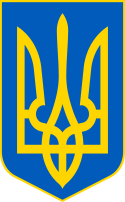 У К Р А Ї Н ААВАНГАРДІВСЬКА СЕЛИЩНА  РАДАОДЕСЬКОГО РАЙОНУ ОДЕСЬКОЇ ОБЛАСТІР І Ш Е Н Н Я    Розглянувши клопотання ТОВ «НАТАША» (код ЄДРПОУ 20963663) про затвердження проекту землеустрою щодо відведення земельної ділянки в оренду для будівництва та обслуговування будівель торгівлі, місцерозташування якої: Одеська область, Одеський район, смт Авангард, вул. Крайня, 72,  керуючись статтями 12,93,122,124,186, розділом Х Земельного кодексу України, ст.24 Закону України «Про регулювання містобудівної діяльності», п. 288.5 ст. 288 Податкового кодексу України, ст. 50 Закону України «Про землеустрій», Законом України «Про оренду землі», п. 34 частини 1 ст. 26 Закону України «Про місцеве самоврядування в Україні», враховуючи рекомендації Постійної комісії селищної ради з питань земельних відносин, природокористування, охорони пам’яток, історичного середовища та екологічної політики, Авангардівська селищна рада вирішила:1. Затвердити «Проект землеустрою щодо відведення земельної ділянки в оренду ТОВАРИСТВУ З ОБМЕЖЕНОЮ ВІДПОВІДАЛЬНІСТЮ «НАТАША», вид цільового призначення: 03.07 для будівництва та обслуговування будівель торгівлі, місцерозташування якої: Одеська область, Одеський район, смт Авангард, вул. Крайня, 72».2. Виконавчому органу Авангардівської селищної ради відповідно ст. 83 Земельного кодексу України зареєструвати земельну ділянку загальною площею 0,0283 га (кадастровий номер 5123755200:02:003:0373) з цільовим призначенням 03.07 для будівництва та обслуговування будівель торгівлі, місцерозташування якої: Одеська область, Одеський район, смт Авангард,  вул. Крайня, 72.3. Передати ТОВ «НАТАША» в оренду строком на 10 (десять) років земельну ділянку загальною площею 0,0283 га, кадастровий номер: 5123755200:02:003:0373,  для будівництва та обслуговування будівель торгівлі, місцерозташування якої: Одеська область, Одеський район,                        смт Авангард, вул. Крайня, 72.№ 1910 -VІІІвід 07.04.2023 р.4. Встановити орендну плату розміром 5-ть відсотків від нормативної грошової оцінки земельної ділянки величиною 2 074,54 грн (дві тисячі сімдесят чотири гривні 54 коп.) в місяць, тобто 24 894,44 грн (двадцять чотири тисячі вісімсот дев’яносто чотири гривні 44 коп.) в рік.Нормативна грошова оцінка земельної ділянки становить 497 888,71 грн (чотириста дев’яносто сім тисяч вісімсот вісімдесят вісім гривень 71 коп.).5. Доручити селищному голові укласти від імені Авангардівської селищної ради договори оренди землі з ТОВ «НАТАША».6. Контроль за виконанням рішення покласти на постійну комісію селищної ради з питань земельних відносин, природокористування, охорони пам’яток, історичного середовища та екологічної політики.Селищний голова                                                             Сергій ХРУСТОВСЬКИЙ№ 1910 -VІІІвід 07.04.2023 р.Про затвердження проекту землеустрою щодо відведення земельної ділянки  в оренду ТОВ «НАТАША»